هوالله - … ای پروردگار اين قلوب آتش‌بار را رشحات عنايت…حضرت عبدالبهاءاصلی فارسی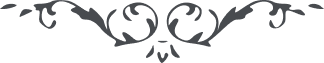 ٢٧٨ هوالله … ای پروردگار اين قلوب آتش‌بار را رشحات عنايت مبذول کن و اين نفوس مبارکه را در درگاه احديّتت مقرّب و محبوب ساز به الطاف قديم قرين کن و به خلق عظيم مستديم دار توئی مقتدر و عزيز و توانا و توئی خداوند عزيز مهربان**.** ع ع 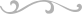 